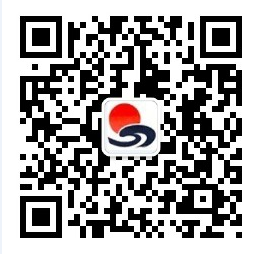 附1：“十六助贫困大学生”助学金申请表姓    名性别性别性别性别姓名汉语拼音民族民族民族民族出生日期       年   月   日       年   月   日       年   月   日       年   月   日籍贯      省(区、市)      县(市、旗)      省(区、市)      县(市、旗)      省(区、市)      县(市、旗)      省(区、市)      县(市、旗)      省(区、市)      县(市、旗)      省(区、市)      县(市、旗)      省(区、市)      县(市、旗)      省(区、市)      县(市、旗)      省(区、市)      县(市、旗)高中就读学校科别科别科别科别高中期间获得何种奖励(附获奖证书复印件)高中期间获得何种奖励(附获奖证书复印件)高中期间获得何种奖励(附获奖证书复印件)高中期间获得何种奖励(附获奖证书复印件)年级排第    名年级排第    名准考证号高考成绩高考成绩高考成绩高考成绩高考成绩录取院校院、系专业专业专业专业联系电话QQQQQQQQQQ家长姓名父亲姓名：                       联系电话:                       父亲姓名：                       联系电话:                       父亲姓名：                       联系电话:                       父亲姓名：                       联系电话:                       父亲姓名：                       联系电话:                       父亲姓名：                       联系电话:                       父亲姓名：                       联系电话:                       父亲姓名：                       联系电话:                       父亲姓名：                       联系电话:                       父亲姓名：                       联系电话:                       父亲姓名：                       联系电话:                       父亲姓名：                       联系电话:                       父亲姓名：                       联系电话:                       父亲姓名：                       联系电话:                       家长姓名母亲姓名：                       联系电话:                       母亲姓名：                       联系电话:                       母亲姓名：                       联系电话:                       母亲姓名：                       联系电话:                       母亲姓名：                       联系电话:                       母亲姓名：                       联系电话:                       母亲姓名：                       联系电话:                       母亲姓名：                       联系电话:                       母亲姓名：                       联系电话:                       母亲姓名：                       联系电话:                       母亲姓名：                       联系电话:                       母亲姓名：                       联系电话:                       母亲姓名：                       联系电话:                       母亲姓名：                       联系电话:                       家庭通讯地址      （市）    （县）   （乡镇）    村    组      （市）    （县）   （乡镇）    村    组      （市）    （县）   （乡镇）    村    组      （市）    （县）   （乡镇）    村    组      （市）    （县）   （乡镇）    村    组      （市）    （县）   （乡镇）    村    组      （市）    （县）   （乡镇）    村    组      （市）    （县）   （乡镇）    村    组      （市）    （县）   （乡镇）    村    组邮政编码邮政编码邮政编码邮政编码参与农村留守儿童志愿服务情况参与农村留守儿童志愿服务情况参与农村留守儿童志愿服务情况参与农村留守儿童志愿服务情况参与农村留守儿童志愿服务情况受助生办理工商银行或其他个人银行账户资料受助生办理工商银行或其他个人银行账户资料受助生办理工商银行或其他个人银行账户资料户  名户  名(申请学生本人的真实姓名)(申请学生本人的真实姓名)(申请学生本人的真实姓名)(申请学生本人的真实姓名)(申请学生本人的真实姓名)(申请学生本人的真实姓名)(申请学生本人的真实姓名)(申请学生本人的真实姓名)(申请学生本人的真实姓名)(申请学生本人的真实姓名)受助生办理工商银行或其他个人银行账户资料受助生办理工商银行或其他个人银行账户资料受助生办理工商银行或其他个人银行账户资料开户行名开户行名银行     分行        支行        分理处（储蓄所）银行     分行        支行        分理处（储蓄所）银行     分行        支行        分理处（储蓄所）银行     分行        支行        分理处（储蓄所）银行     分行        支行        分理处（储蓄所）银行     分行        支行        分理处（储蓄所）银行     分行        支行        分理处（储蓄所）银行     分行        支行        分理处（储蓄所）银行     分行        支行        分理处（储蓄所）银行     分行        支行        分理处（储蓄所）受助生办理工商银行或其他个人银行账户资料受助生办理工商银行或其他个人银行账户资料受助生办理工商银行或其他个人银行账户资料账(卡)号账(卡)号申请理由申请理由(由学生本人填写100字以内的申请理由，也可另附页)                                学生签名：(由学生本人填写100字以内的申请理由，也可另附页)                                学生签名：(由学生本人填写100字以内的申请理由，也可另附页)                                学生签名：(由学生本人填写100字以内的申请理由，也可另附页)                                学生签名：(由学生本人填写100字以内的申请理由，也可另附页)                                学生签名：(由学生本人填写100字以内的申请理由，也可另附页)                                学生签名：(由学生本人填写100字以内的申请理由，也可另附页)                                学生签名：(由学生本人填写100字以内的申请理由，也可另附页)                                学生签名：(由学生本人填写100字以内的申请理由，也可另附页)                                学生签名：(由学生本人填写100字以内的申请理由，也可另附页)                                学生签名：(由学生本人填写100字以内的申请理由，也可另附页)                                学生签名：(由学生本人填写100字以内的申请理由，也可另附页)                                学生签名：(由学生本人填写100字以内的申请理由，也可另附页)                                学生签名：高中学校推荐意见高中学校推荐意见班主任签字：                  校长签字(公章)：联系电话：                    联系电话：            年   月   日班主任签字：                  校长签字(公章)：联系电话：                    联系电话：            年   月   日班主任签字：                  校长签字(公章)：联系电话：                    联系电话：            年   月   日班主任签字：                  校长签字(公章)：联系电话：                    联系电话：            年   月   日班主任签字：                  校长签字(公章)：联系电话：                    联系电话：            年   月   日班主任签字：                  校长签字(公章)：联系电话：                    联系电话：            年   月   日班主任签字：                  校长签字(公章)：联系电话：                    联系电话：            年   月   日班主任签字：                  校长签字(公章)：联系电话：                    联系电话：            年   月   日班主任签字：                  校长签字(公章)：联系电话：                    联系电话：            年   月   日班主任签字：                  校长签字(公章)：联系电话：                    联系电话：            年   月   日班主任签字：                  校长签字(公章)：联系电话：                    联系电话：            年   月   日班主任签字：                  校长签字(公章)：联系电话：                    联系电话：            年   月   日班主任签字：                  校长签字(公章)：联系电话：                    联系电话：            年   月   日团 县 委审查意见团 县 委审查意见负责人签字(公章)：年   月   日负责人签字(公章)：年   月   日负责人签字(公章)：年   月   日负责人签字(公章)：年   月   日负责人签字(公章)：年   月   日负责人签字(公章)：年   月   日负责人签字(公章)：年   月   日负责人签字(公章)：年   月   日负责人签字(公章)：年   月   日负责人签字(公章)：年   月   日负责人签字(公章)：年   月   日负责人签字(公章)：年   月   日负责人签字(公章)：年   月   日